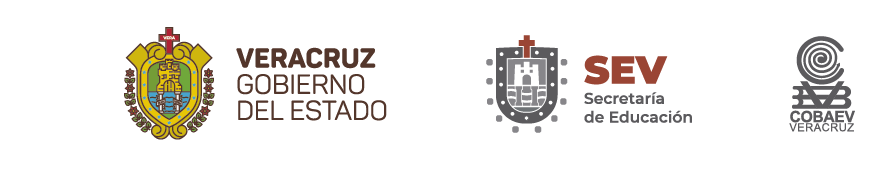 BITÁCORA DE EGRESADOS - FORMA 7DINSTRUCTIVO DE LLENADOREGISTRAR LOS DATOS EN LA FORMA 7D BITÁCORA DE EGRESADOS, EN LETRA ARIAL 9, USANDO SÓLO MAYÚSCULAS Y SIN ACENTOS.El Subdirector o Responsable Académico del plantel es el responsable del llenado de la Forma 7D Bitácora de Egresados y el Director del Plantel, es el responsable de verificar y validar la información.DATOS GENERALES:Registrar en el espacio especificado, los datos de número y nombre del plantel, coordinación de zona a la que pertenece, fecha y el número total de estudiantes de 6° semestre. El número total de alumnos de sexto semestre reportados en la Forma 7D Bitácora de Egresados, debe coincidir con el listado de los alumnos que se reportan.NOMBRE DEL ALUMNO: Anotar el nombre completo del estudiante en el siguiente orden: apellido paterno, apellido materno y nombre(s); ejemplo: HERNANDEZ GONZALEZ RAMIRO.SEXO: Anotar “M” mujer o “H” hombre.INSERTOS EN EL SECTOR LABORAL: Anotar el nombre de la empresa en la cual el estudiante labora; ejemplo: FERRETERIA CONSTRURAMA, CHEDRAUI, etc.INACTIVOS: En este apartado marcar con “X” a los egresados que no estudian, ni trabajan o no se tiene información de ellos.INSERTOS EN INSTITUCIONES DE EDUCACIÓN SUPERIOR:INSTITUCIÓN: Indicar el nombre de las instituciones en las que el estudiante haya solicitado ingreso; ejemplo: (UNIVERSIDAD VERACRUZANA, INSTITUTO TECNOLOGICO DE XALAPA, ESCUELA NORMAL VERACRUZANA, ESCUELA TECNICA, UNAM, etc.; en caso de que se trate de una institución particular anotar el nombre de la misma, y una “P” en la siguiente columna; y anotar en la columna de aceptado “SI”).CARRERA: Anotar el nombre de la carrera en la que el estudiante solicitó ingreso según su naturaleza (LIC. EN PEDAGOGIA, LIC. EN PSICOLOGIA, LIC. EN DERECHO, CONTADOR PUBLICO, ING. QUIMICO, etc.).ACEPTADO: Especificar “SI” el estudiante fue aceptado o “NO” cuando haya sido rechazado en la institución donde presentó su examen de ingreso.LUGAR OBTENIDO: Anotar con número la posición que obtuvo (ejemplo: 90)NOMBRE Y FIRMA DEL PERSONAL REPRESENTANTE DEL PLANTELEn el espacio de Subdirector o Responsable Académico y del Vo. Bo. del Director, poner nombre y firma. En el siguiente espacio, el sello del plantel. 